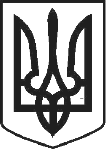 ЧОРТКІВСЬКА	МІСЬКА	РАДА ВИКОНАВЧИЙ КОМІТЕТР І Ш Е Н Н Я (проєкт)_______________ 2023 року	№ Про затвердження Положення про комплексну систему відеоспостереження в Чортківській міській територіальній громадіЗ метою забезпечення єдиного підходу щодо використання даних системи відеоспостереження в Чортківській міській територіальній громаді, яка встановлена Чортківською міською радою в рамках виконання програм «Безпечне місто, відповідно до Законів України «Про інформацію», «Про захист персональних даних», Конвенції Ради Європи про захист осіб, у зв’язку з автоматизованою обробкою персональних даних, що Ратифікована Верховною Радою України 06.07.2010 N 2438- XVII, керуючись ч. 1 ст. 52, ч.6 ст.59 Закону України «Про місцеве самоврядування в Україні», виконавчий комітет міської радиВИРІШИВ:Затвердити Положення про комплексну систему відеоспостереження Чортківської міської територіальної громади згідно з додатком 1.Затвердити форму запиту про отримання доступу до запису камер системи відеоспостереження в місті Чорткові згідно з додатком 2.Відповідальним за роботу системи відеоспостереження в місті Чорткові визначити відділ електронних послуг управління комунального господарства міської ради.Визначити таким, що втратило чинність, рішення виконавчого комітету від 17 серпня 2022 року №274 «Про затвердження Порядку роботи системи відеоспостереження в місті Чорткові».Копію рішення направити у відділ електронних послуг управління комунального господарства міської ради.Контроль за виконанням даного рішення покласти на заступника міського голови з питань діяльності виконавчих органів міської ради Наталію ВОЙЦЕХОВСЬКУ.Міський голова	Володимир ШМАТЬКОЯ.П.ДзиндраН.М.ВойцеховськаМ.С.ФаріонБ.О.Школьницький